PRACA PLASTYCZNA NA CZWARTEK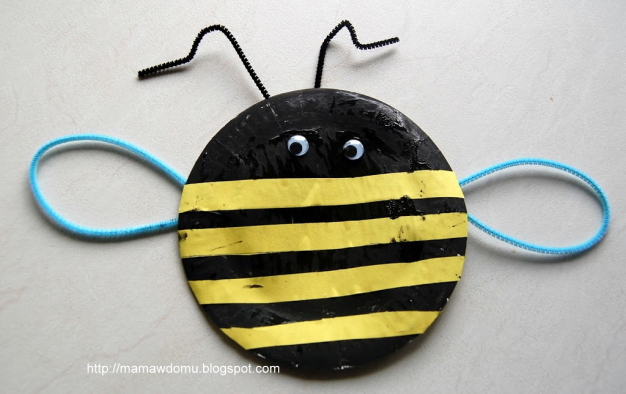 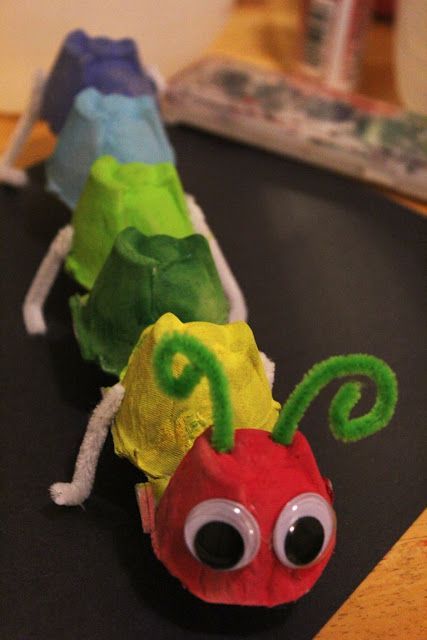 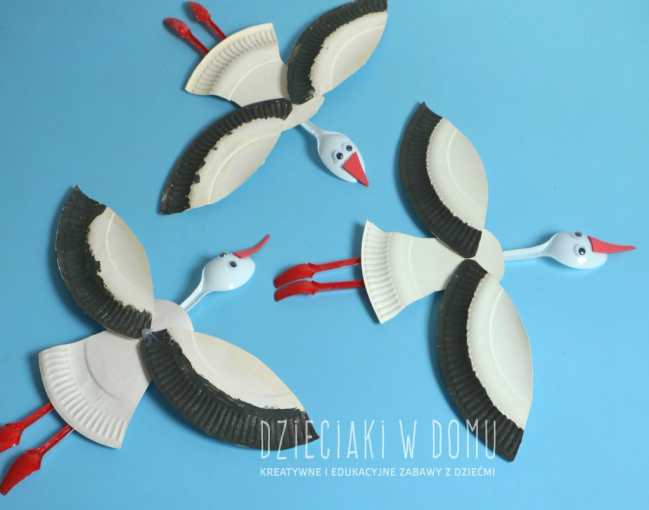 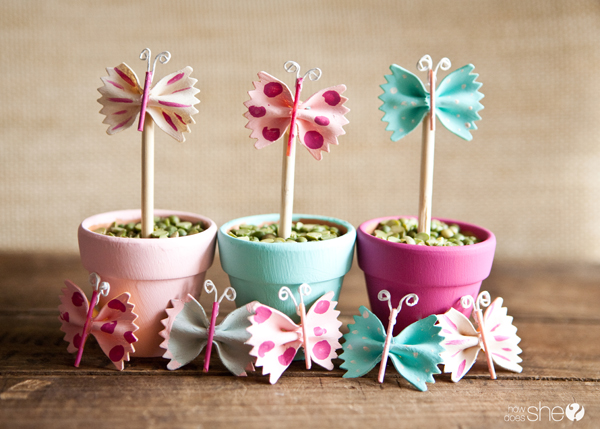 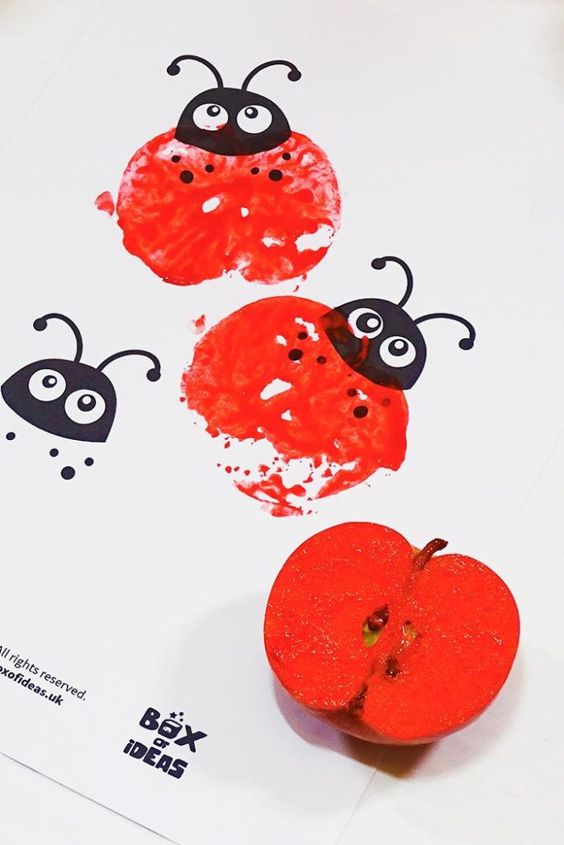 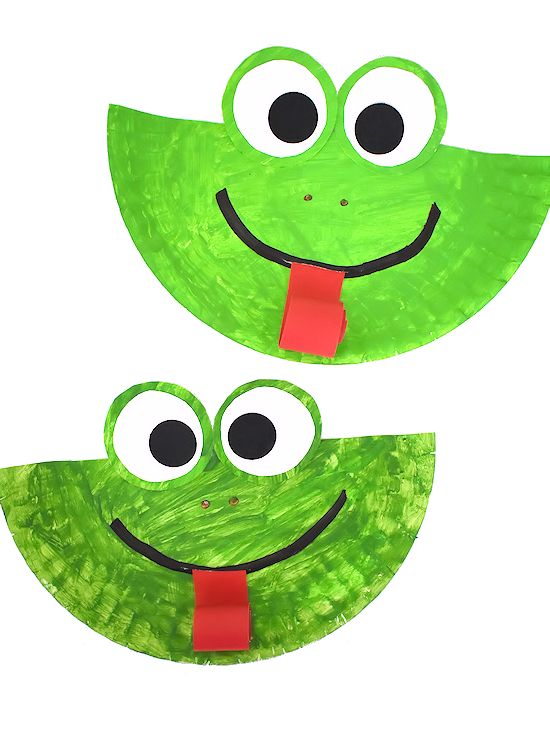 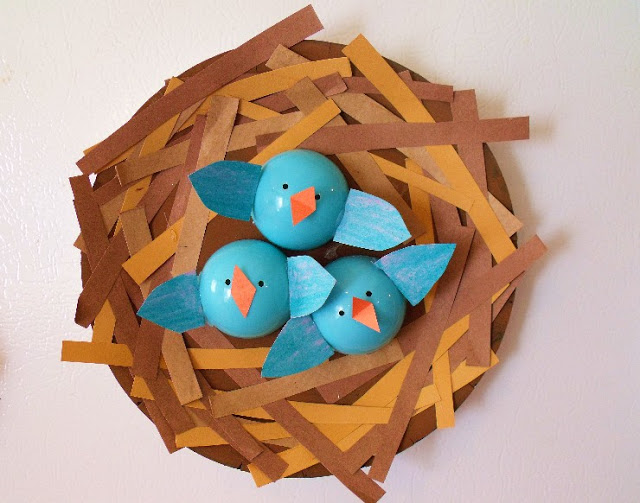 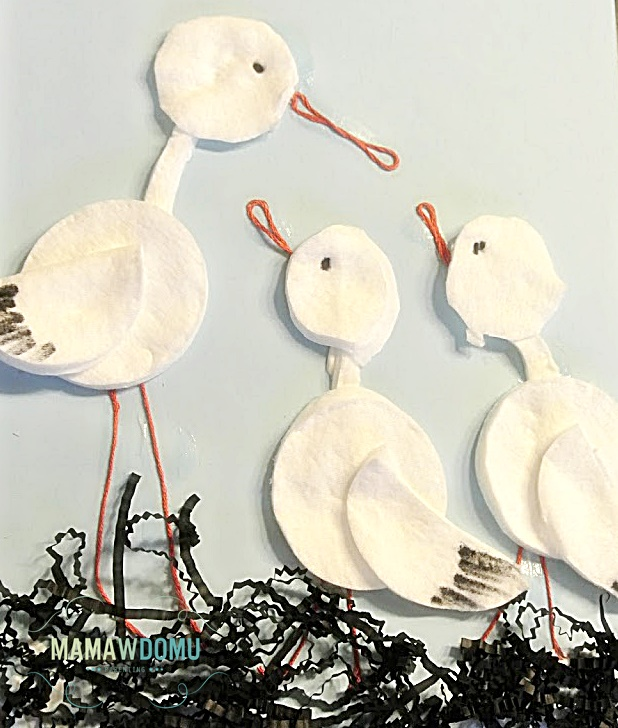 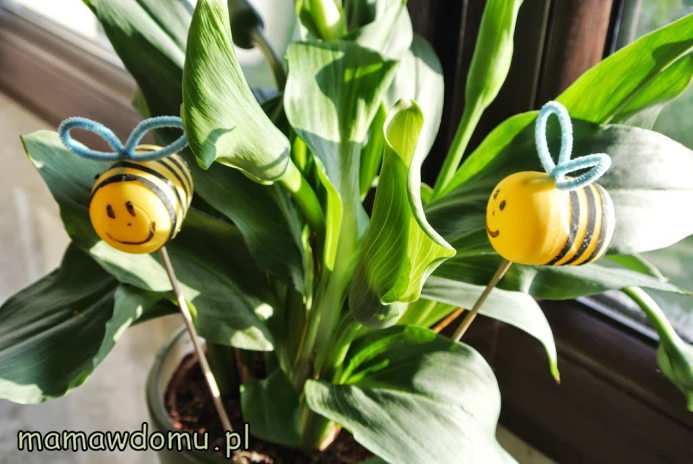 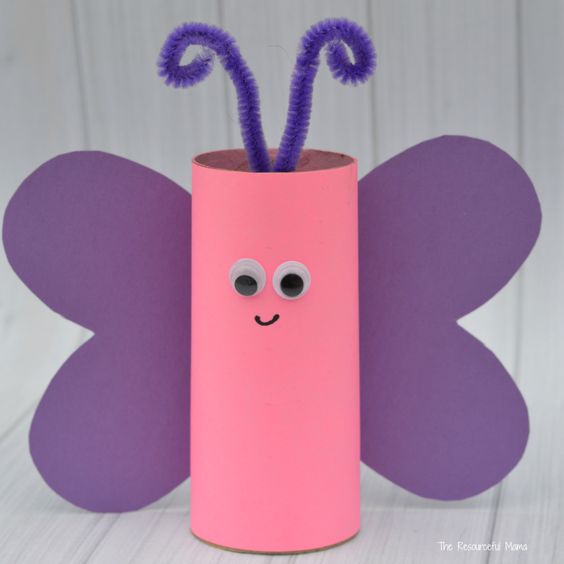 